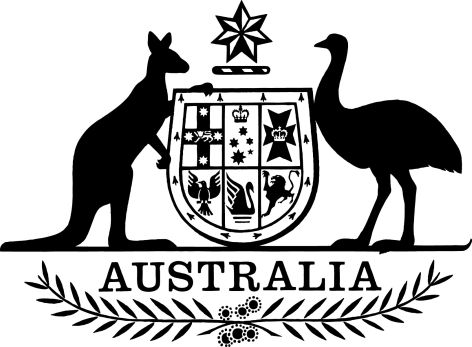 Intellectual Property Laws Amendment (Fee Exemptions) Regulations 2020I, General the Honourable David Hurley AC DSC (Retd), Governor-General of the Commonwealth of Australia, acting with the advice of the Federal Executive Council, make the following regulations.Dated 11 June 2020David HurleyGovernor-GeneralBy His Excellency’s CommandKaren AndrewsMinister for Industry, Science and TechnologyContents1	Name	12	Commencement	13	Authority	14	Schedules	1Schedule 1—Amendments	2Plant Breeder’s Rights Regulations 1994	2Trade Marks Regulations 1995	21  Name		This instrument is the Intellectual Property Laws Amendment (Fee Exemptions) Regulations 2020.2  Commencement	(1)	Each provision of this instrument specified in column 1 of the table commences, or is taken to have commenced, in accordance with column 2 of the table. Any other statement in column 2 has effect according to its terms.Note:	This table relates only to the provisions of this instrument as originally made. It will not be amended to deal with any later amendments of this instrument.	(2)	Any information in column 3 of the table is not part of this instrument. Information may be inserted in this column, or information in it may be edited, in any published version of this instrument.3  Authority		This instrument is made under the following:	(a)	the Plant Breeder’s Rights Act 1994;	(b)	the Trade Marks Act 1995.4  Schedules		Each instrument that is specified in a Schedule to this instrument is amended or repealed as set out in the applicable items in the Schedule concerned, and any other item in a Schedule to this instrument has effect according to its terms.Schedule 1—AmendmentsPlant Breeder’s Rights Regulations 19941  After regulation 4Insert:4A  Exemption from fees		The Registrar may exempt specified classes of persons from the payment of the whole or a part of a fee specified in Schedule 1 if the Registrar is reasonably satisfied that the exemption is justified, having regard to all the circumstances.Trade Marks Regulations 19952  After regulation 21.23Insert:21.23A  Exemption from fees		The Registrar may exempt specified classes of persons from the payment of the whole or a part of a fee specified in Schedule 9 if the Registrar is reasonably satisfied that the exemption is justified, having regard to all the circumstances.Commencement informationCommencement informationCommencement informationColumn 1Column 2Column 3ProvisionsCommencementDate/Details1.  The whole of this instrumentThe day after this instrument is registered.13 June 2020